548 Hunt Club Dr. Ginter, PA 16651 
814-378-8380 www.warriorsmark.com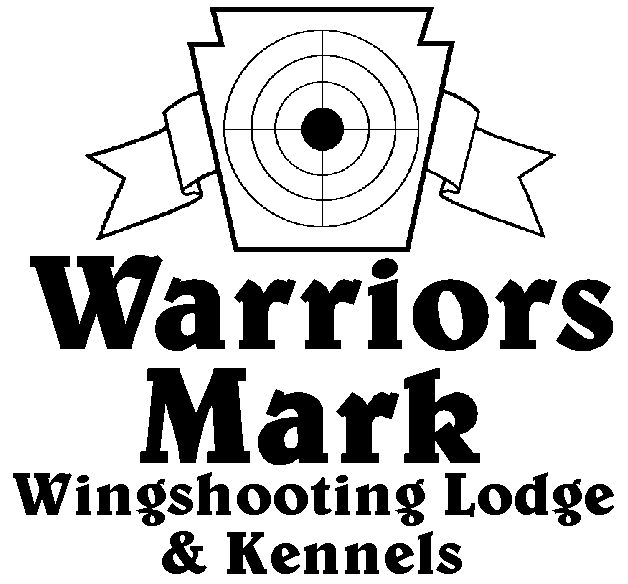 RESULTS - The 2017 Chukar Challenge was held at Warriors Mark Wingshooting Lodge. We want to thank all those who participated in the event as well as the many spectators who came to watch.  The following are the results of each division and class represented at this event. Puppy Pointing NAME			DOG BREED	SCORE*Seth Dellinger		Trico			GSP		203*Jim Beckenbaugh		Grace			GSP		182Dallas Baird		Smoke			GSP		131					Single PointingNAME			NAME                                         DOGBREED		SCORE*Brad Minnick		Doc			P		337*Kevin Keisel		Lyra			ES		334*Brad Minnick		Rio			P		330Charles Fashing		Chicesaw			ES		328Kevin Keisel		Chaos			ES		324Brad Minnick		Rio 			P		320Dan Blough		Rugger			GSP		313Brad Minnick		Snap			P		304Todd Hoffman		Mez 			ES		295David Unger		Gizmo			GSP		283	Mark Lynch		Sally			ES		262Dan Blough		Tessa			GSP		255Clay Campbell 		Rosie			B		245Seth Dillinger		River			GSP		238Todd Hoffman		Quay			B		225David Unger		Merlot			GSP		127Bob Johnson		Kate			P		120						Team PointingNAME			PARTNER		NAME  		DOG BREED      	                SCORE*Charles Fashing		Kevin Keisel	Chickasaw		ES			423				*Seth Dellinger		Eric Dellinger	River		GSP			382*Bill Brady			Isaac Brady	Scarlet		B			290Puppy FlushingNAME		          			  DOG BREED		SCORE	 *Chris Foust	Cody			Lab			190*Dusty Derr	Willy			Lab			178				  Jarrod Anderson	Mac			Lab			155Jarrod Anderson	Mac			Lab			151					Single FlushingNAME					DOG BREED		SCORE*Chuck Fashing 	Choc			Lab			342*Jake Huff		Maze			GR			336*Dusty Derr	Tripp			Lab			331*Zane Carns	Emma			Lab			331Jeff Thomas	Kota			AC			327Mike Ott		Drake			Lab			315Diane Keisel	Sirus			Lab			327Steve Smith	Gunner			ESS			326Kevin Keisel	Shiva			Lab			311Jeff Thomas	Dexter			AC			308Steve Smith	Exxie			ESS			300Mike Newton	Switch			CBR			299Kendra Carns	Emma			Lab			281Barry Anderson	Hawk			Lab			260Wally Simpkins	Beaudacious		Lab			209Dallas Baird	Hope			Lab			155Wally Simpkins	Beaudacious		Lab			120Team FlushingNAME			PARTNER	            NAME 		DOG BREED	 	  	SCORE* Charles Fashing		Kevin Keisel           Choctaw		Lab				461		*Zane Carns		Ed Carns	             Emma		Lab				458*Ray May 			Greg Schultheis     K			Lab				439*Jim Bennett		Ray May	             Remi		Lab				427Jim Bennett		Ray May	             Jock		Lab				421Barry Anderson		Jarrod Anderson   Jazz			Lab				415Mike Newton		Roxanne Newton Switch		CBR				411				*Trophy Winners 
